اللجنة الحكومية الدولية المعنية بالملكية الفكرية والموارد الوراثية والمعارف التقليدية والفولكلورالدورة السادسة والثلاثونجنيف، من 25 إلى 29 يونيو 2018مشروع جدول الأعمالمن إعداد الأمانةافتتاح الدورةاعتماد جدول الأعمالانظر هذه الوثيقة والوثيقتين WIPO/GRTKF/IC/36/INF/2 و.WIPO/GRTKF/IC/36/INF/3اعتماد تقرير الدورة الخامسة والثلاثينانظر الوثيقة WIPO/GRTKF/IC/35/10 Prov. 2.اعتماد بعض المنظماتانظر الوثيقتين WIPO/GRTKF/IC/35/2 وWIPO/GRTKF/IC/36/2.مشاركة الجماعات الأصلية والمحلية-	تطورات في تشغيل صندوق التبرعاتانظر الوثائق WIPO/GRTKF/IC/36/3 وWIPO/GRTKF/IC/36/INF/4 وWIPO/GRTKF/IC/36/INF/6.-	تعيين أعضاء المجلس الاستشاري لصندوق التبرعاتانظر الوثيقة WIPO/GRTKF/IC/36/3.-	مذكرة إعلامية لمنبر الجماعات الأصلية والمحليةانظر الوثيقة Rev.   .WIPO/GRTKF/IC/36/INF/5تقرير عن فريق الخبراء المخصص المعني بالموارد الوراثيةالموارد الوراثية-	الوثيقة الموحّدة بشأن الملكية الفكرية والموارد الوراثيةانظر الوثيقة WIPO/GRTKF/IC/36/4.-	تقرير عن تجميع المواد بشأن قواعد البيانات المتعلقة بالموارد الوراثية والمعارف التقليدية المرتبطة بهاانظر الوثيقة WIPO/GRTKF/IC/36/5.-	تقرير عن تجميع المواد بشأن أنظمة الكشف المتعلقة بالموارد الوراثية والمعارف التقليدية المرتبطة بهاانظر الوثيقة WIPO/GRTKF/IC/36/6.-	توصية مشتركة بشأن الموارد الوراثية والمعارف التقليدية المرتبطة بهاانظر الوثيقة WIPO/GRTKF/IC/36/7.-	توصية مشتركة بشأن استخدام قواعد البيانات لأغراض الحماية الدفاعية للموارد الوراثية والمعارف التقليدية المرتبطة بهاانظر الوثيقة WIPO/GRTKF/IC/36/8.-	اقتراح بخصوص مواصفات دراسة أمانة الويبو بشأن التدابير المتعلقة بتلافي منح البراءات عن خطأ والامتثال للأنظمة الحالية للنفاذ وتقاسم المنافعانظر الوثيقة WIPO/GRTKF/IC/36/9.-	مسرد بالمصطلحات الرئيسية المتعلقة بالملكية الفكرية والموارد الوراثية والمعارف التقليدية وأشكال التعبير الثقافي التقليديانظر الوثيقة WIPO/GRTKF/IC/36/INF/7.أية مسائل أخرىاختتام الدورة[نهاية الوثيقة]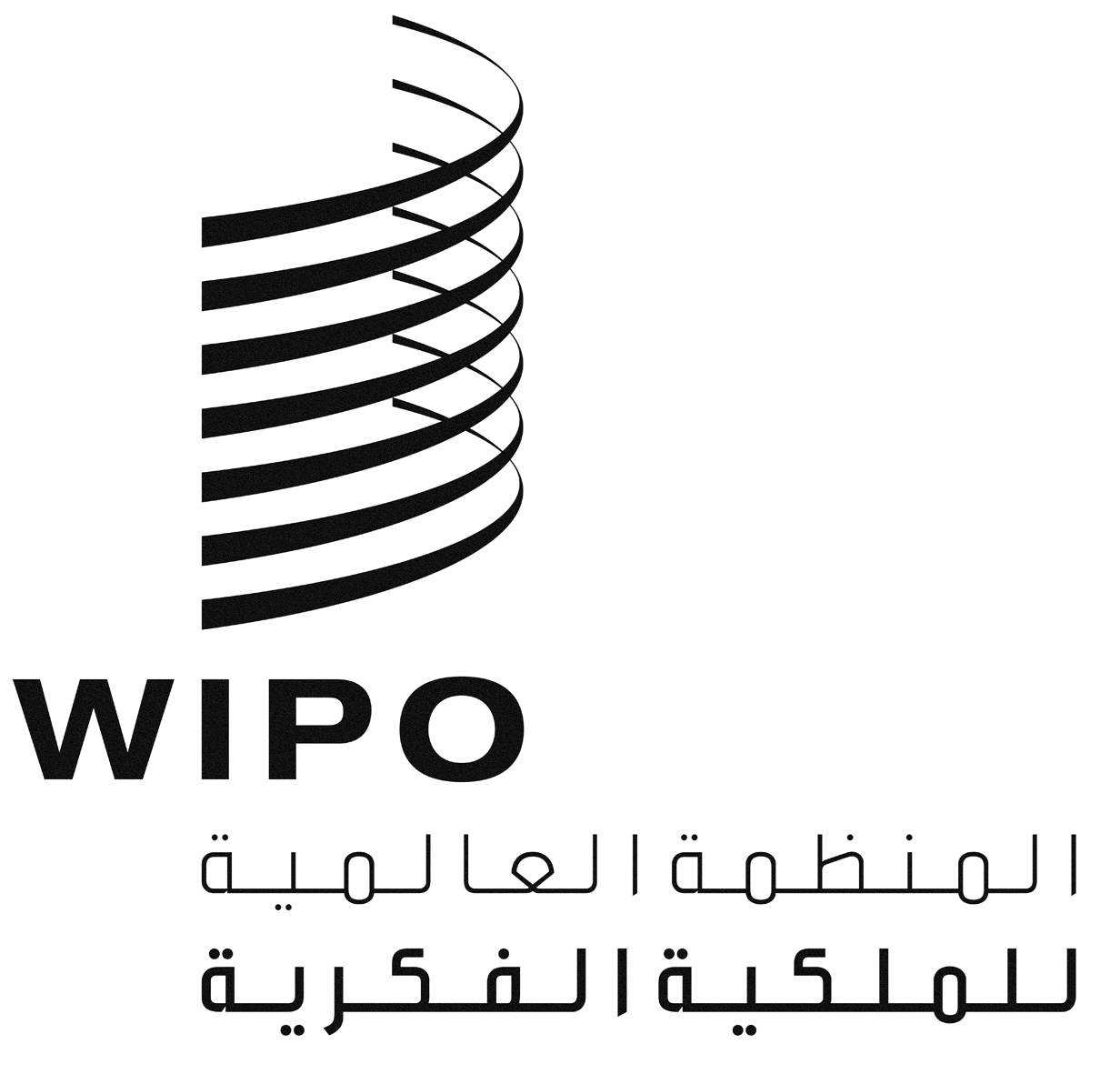 AWIPO/GRTKF/IC/36/1 PROV. 3WIPO/GRTKF/IC/36/1 PROV. 3WIPO/GRTKF/IC/36/1 PROV. 3الأصل: بالإنكليزيةالأصل: بالإنكليزيةالأصل: بالإنكليزيةالتاريخ: 5 يونيو 2018التاريخ: 5 يونيو 2018التاريخ: 5 يونيو 2018